关于组团参加长三角人才云市场高层次人才招聘大会的通知各区县人力社保局、南太湖新区人才发展中心，各有关单位：为深入贯彻习近平总书记关于推动长三角更高质量一体化发展重要指示精神，进一步推进长三角人才云市场建设，加快高层次人才集聚，实现共赢发展，经研究，我市决定组织企业参加长三角人才云市场高层次人才招聘大会。现将有关事项通知如下：一、基本情况此次招聘大会采用线上形式，召开“杭向未来”长三角人才云聘会和“杭向未来”长三角高层次人才交流会。云聘会主要针对本科及以上学历应聘者，组织发动2000家左右单位云上设展招聘，重点推出数字经济、生命健康、智能制造等相关领域需求岗位5万个。交流会主要针对博士、博士后、部分硕士研究生应聘者，组织知名企业、科研院所及我市重点企业300家左右，现场发布高端人才需求和交流对接。二、时间地点（一）“杭向未来”长三角人才云聘会1.时间、平台时间：2020年10月20日—11月20日平台：长三角人才云市场（www.csjrccm.com）2.我市参会单位规模市本级、各区县共30多家企业3.招聘岗位要求各参会单位重点推出数字经济、生命健康、智能制造等相关领域岗位以及2021年应届高校毕业生需求岗位。三、组织形式及招聘方式（一）组织形式云聘会：请各区县组织5家以上单位参加云聘会。（二）招聘方式：此次招聘大会采用线上形式，召开“杭向未来”长三角人才云聘会。四、参会办法1.云聘会参会办法：本次招聘活动免收服务费，请各市组织发动单位积极参会，用人单位通过杭州人才网（https://csj.hzrc.com）自行报名（报名流程见附件1），或扫描二维码：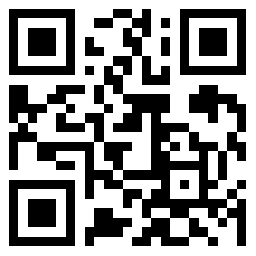 请各参会单位完成报名和岗位发布操作后将报名参会情况报送湖州市人力社保局汇总。请发送至指定邮箱（邮箱地址：492921768@qq.com），联系人：黄芳蔚 0572-2121920。附件.“杭向未来”长三角人才云聘会参会报名流程                  湖州市人才资源开发管理中心                    2020年10月18日附件1 “杭向未来”长三角人才云聘会参会报名流程报名网址：https://csj.hzrc.com微信报名二维码：                       否                                           是                                                       是                                           否    